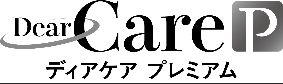 動画視聴報告書動画視聴報告書名前・所属　　　　　　　　　　　　　　・視聴終了日　　　　　　年　　　　月　　　　日テーマ在宅でも施設でも必要なエンゼルケアの技術視聴動画　1.保清ケア：口腔清拭　2.開いている口、開いているまぶたへの対応　3.着衣　4.顔のエンゼルメイクのポイント（血色を補うことを中心に）  5.家族が実施しやすいエンゼルメイク（手浴・足浴、ネクタイ、靴下、爪切り、マニキュアなど）学んだこと実践してみようと思うこと